Supplementary MaterialDynamics of Sediment Microbial Functional Capacity and Community Interaction Networks in an Urbanized Coastal EstuaryTianjiao Dai1, Yan Zhang2, Daliang Ning3, 4, 5, Zhiguo Su1, Yushi Tang1, Bei Huang6, Qinglin Mu6, Donghui Wen1, * * Correspondence: Dr. Donghui Wendhwen@pku.edu.cnTable S1 Environmental factors at sampling sitesAbbreviations: COD, chemical oxygen demand; DIN, dissolved inorganic nitrogen; TP, total phosphorus; TN, total nitrogen; OM, organic matter.Table S2 Overview of the metagenomic sequences and annotationsTable S3 The relationship of a microbial community to environmental factors (env) and geographic distance (geo) revealed by Mantel tests and Partial Mantel tests. * P <0.05, ** P <0.01, and *** P <0.001Table S4 Topological properties of the network for sediment bacterial communities and its associated random networks             aThe number of OTUs (i.e., nodes) in the network        bGD, geodesic distance.Table S5 Taxonomic information for keystone OTUs (i.e., module hubs, connectors, and OTUs with top 10 degree).  Figure S1 Microbial functional profile at level 1 gene category of SEED hierarchy 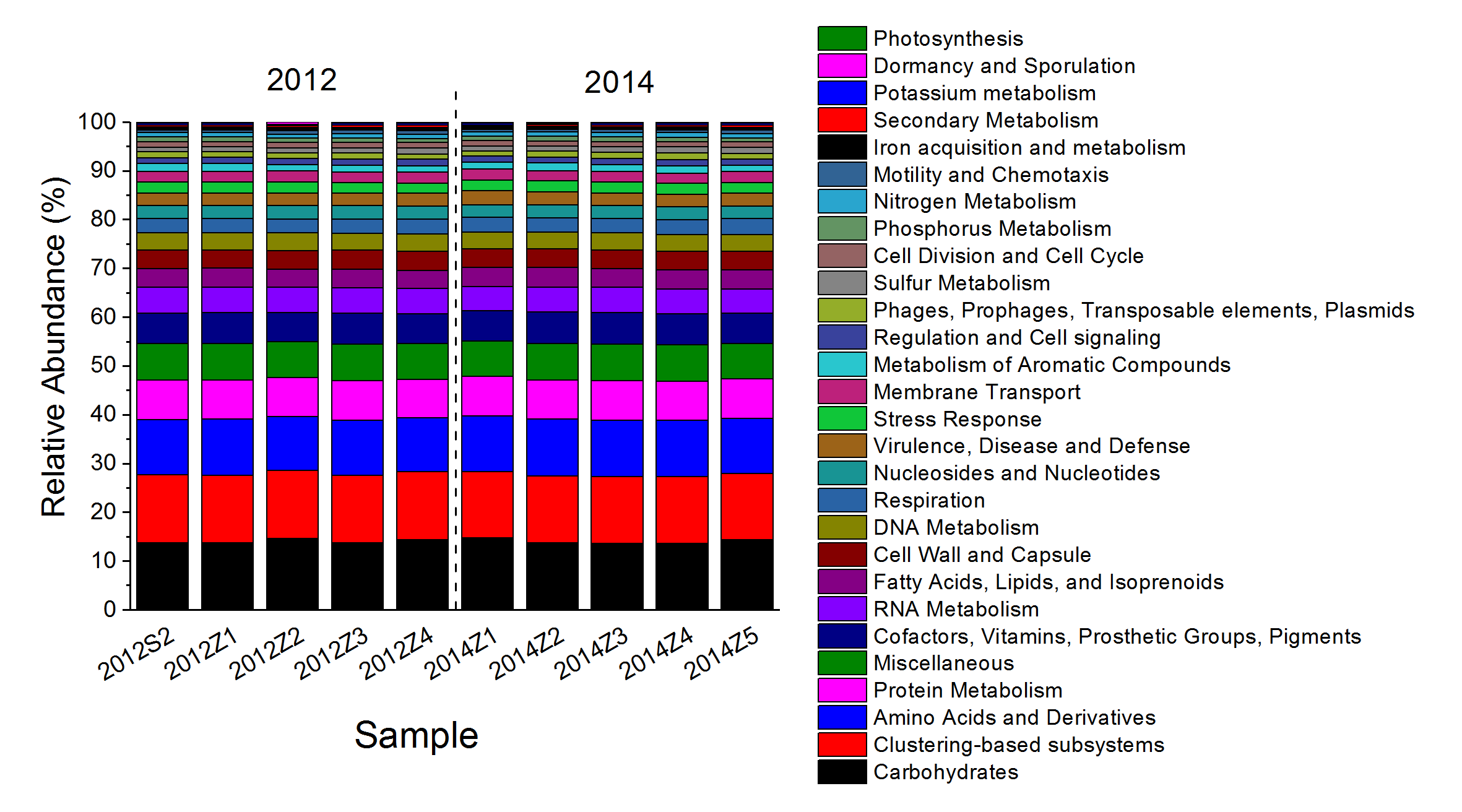 Figure S2 Pearson correlation of  environmental factors with functional genes. Each diamond represents an environmental factor, each circle represents a level 3 functional gene category of SEED hiearchy. Colors of circles indicate gene categories at level 1. Solid and dashed lines indicate significant (p<0.05) positive or negetive correlations, respectively. Correlation p-values were adjusted using fdr method.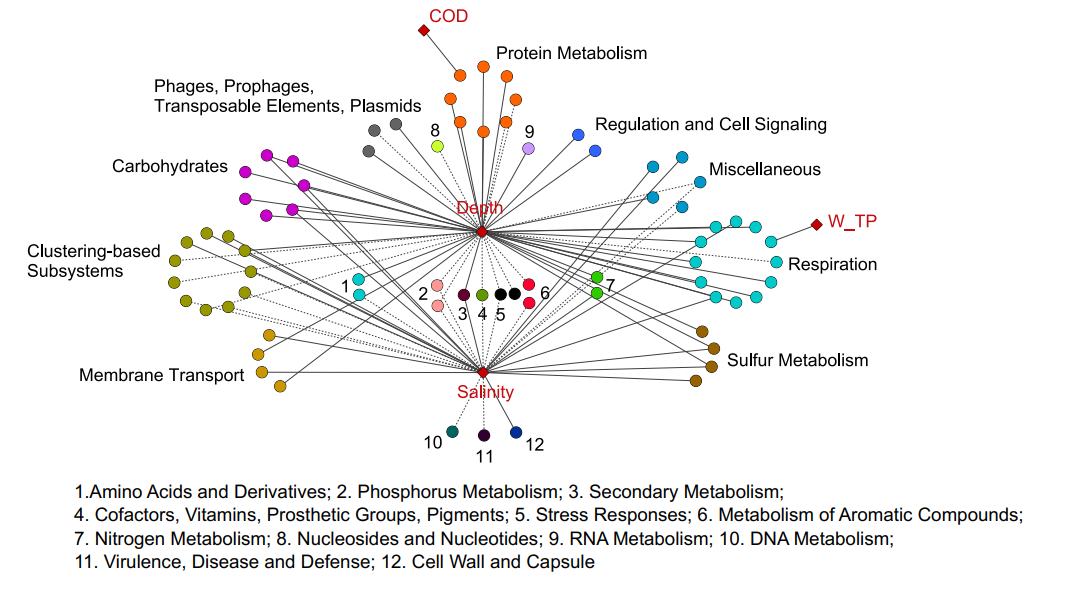 Figure S3 Pearson correlation of environmental factors and the gene abundance at level 1 for the 6 selected gene categories.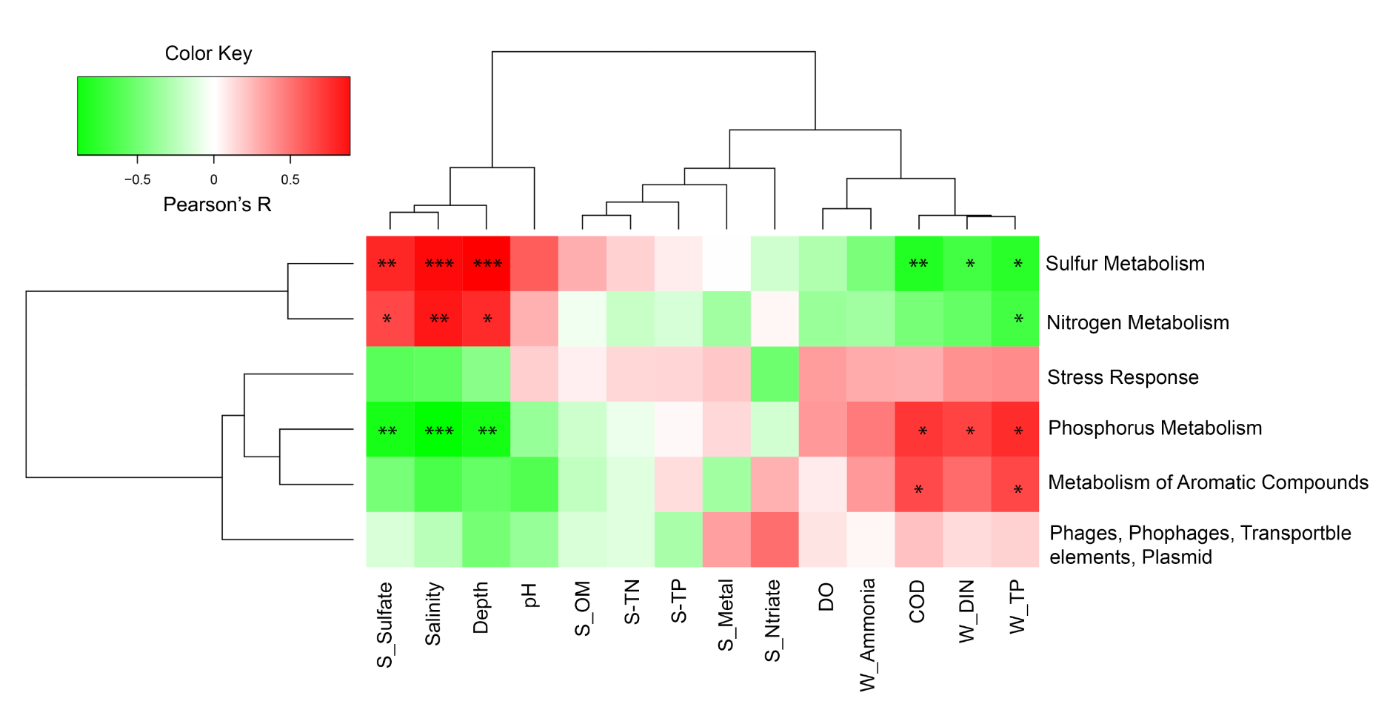 * P <0.05, ** P <0.01, and *** P <0.001Figure S4 Z-P plot exhibiting the distribution of OTUs based on their topological roles. Pi represents the degree of connections between OTUs from different modules, whereas Zi represent connections between OTUs from same module. 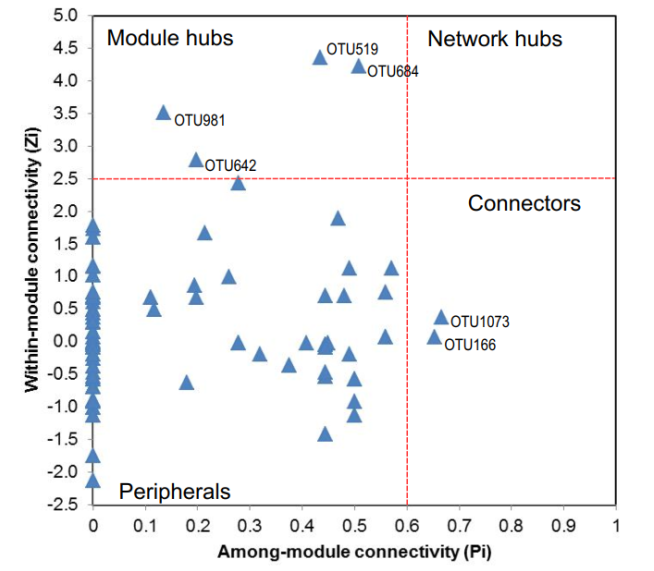 Figure S5 The relationship between the network keystone OTUs (i.e., module hubs, connectors, and with top 10 node degree) and environmental factors. 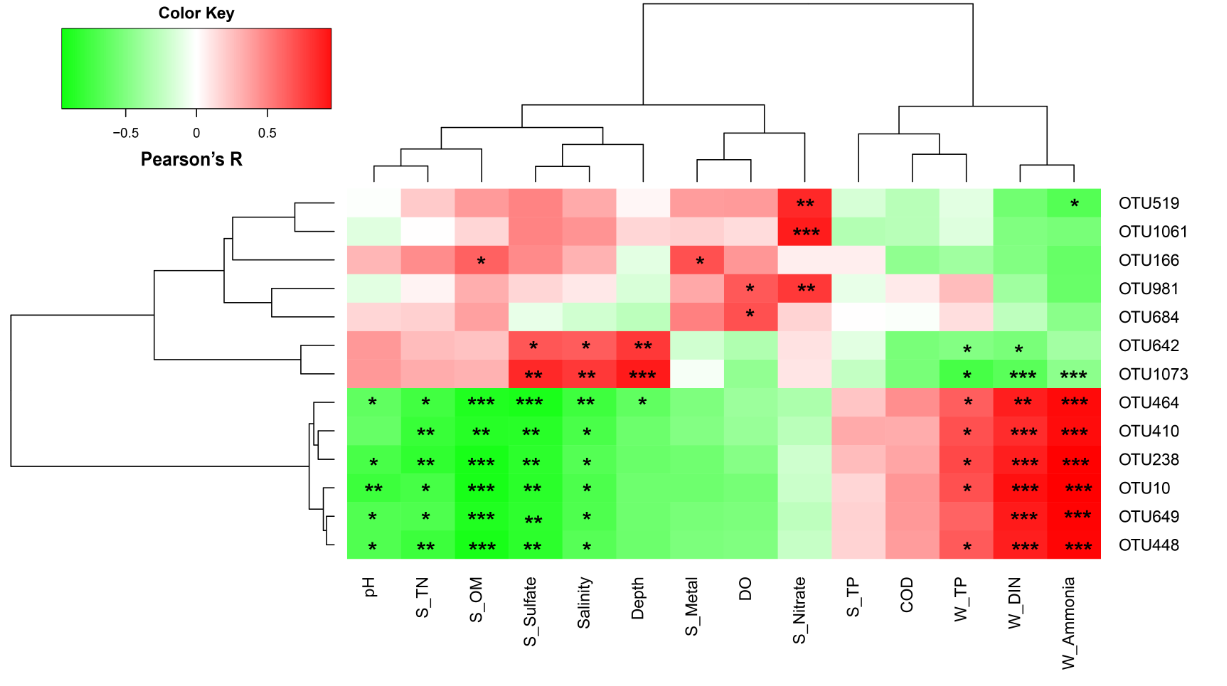 * P <0.05, ** P <0.01, and *** P <0.001Samples2012S22012Z12012Z22012Z32012Z42012Z52014S22014Z12014Z22014Z32014Z42014Z5Geographic locationLongitude (E)120.85121.04121.36122.07122.75123.16120.85121.04121.36122.07122.75123.16Latitude (N)30.2130.4330.6230.8530.7530.1730.2130.4330.6230.8530.7530.17Depth (m)3891027603111292652Seawater qualitypH7.658.228.428.348.298.387.918.008.047.988.058.31DO (mg/L)4.358.108.398.207.036.025.288.178.268.125.785.43Salinity (‰)1.973.814.0613.4224.4020.603.879.1411.2613.0518.9222.80COD (mg/L)3.072.211.582.590.982.671.682.442.362.321.120.96Ammonia (mg/L)0.320.070.060.040.010.030.350.040.000.030.010.02Nitrate ( mg/L)4.141.341.410.680.390.182.721.391.350.790.370.09DIN (mg/L)4.471.421.470.720.40.213.071.431.350.820.380.12TP (mg/L)0.070.040.050.030.030.000.090.080.070.060.020.03Sediment physicochemical propertiesSediment physicochemical propertiesSediment physicochemical propertiesTP (%)0.050.060.060.050.060.050.070.050.060.050.050.05TN (%)0.060.070.090.050.070.070.020.050.090.040.070.07Nitrate (mg/kg)19.615.118.719.89.415.714.026.837.555.431.429.0Sulfate (mg/kg)593915244951150106014242090556512301260OM (g/kg)4.511.014.18.413.210.64.710.114.47.111.911.0 Cr (μg/g)46.6372.5589.1482.3472.3553.1357.9772.2977.5766.8679.1458.26 Cu (μg/g)14.6217.4439.7735.1121.613.3412.5331.5230.9318.5726.9312.99Zn (μg/g)45.455.22103.384.770.959.6644.2478.2385.4861.5985.3365.87As (μg/g)6.176.9814.3712.6110.35.965.329.7811.978.9712.176.11Cd (μg/g)0.120.180.240.200.160.110.170.200.200.140.160.10Pb (μg/g)13.9915.7332.2425.6720.8018.8913.4223.0124.7317.9627.8318.57SampleUploadUploadUploadSequence BreakdownSequence BreakdownSequence BreakdownPredicted FeaturesPredicted FeaturesPredicted FeaturesSample# of SequenceMean Sequence Length (bp)Mean GC Content (%)Failed QC (%)Predicted Feature (%)Unknown (%)Unknown Protein (%)Annotated Protein (%)Ribosomal RNA (%)2012S288,500,106128 ± 1453 ± 1313.2783.573.1766.3624.209.452012Z184,861,585129 ± 1655 ± 1212.5585.252.2066.0124.959.042012Z287,818,029128 ± 1548 ± 1316.4975.078.4566.8423.419.752012Z390,675,697129 ± 1851 ± 1211.7585.402.8467.9023.118.992012Z4106,501,580129 ± 1849 ± 1218.8174.566.6366.5322.8110.662014Z189,469,355127 ± 1254 ± 1313.6382.763.6167.0623.429.522014Z294,381,961127 ± 1157 ± 1211.7887.310.9167.9523.248.082014Z3102,303,143130 ± 2054 ± 1211.4086.841.7768.1022.948.962014Z4103,789,327129 ± 1754 ± 1210.8688.021.0969.1022.388.522014Z592,701,406128 ± 1452 ± 1212.2685.092.6568.9622.508.54taxonomic structuretaxonomic structurephylogenetic structurephylogenetic structurefunctional structurefunctional structureRPRPRPMantel testenv0.560.001***0.590.001***0.090.282geo0.410.024*0.350.0620.300.132partial Mantel testenv (geo)0.450.002**0.510.001***-0.130.764geo (env)0.170.1470.060.3120.310.127Experimental NetworkNumber of OTUs used for network construction246Network size (n)a162Number of links390Percentage of positive links (%)89.0Modularity (number of modules)0.635 (13)R2 of power-law0.94Average connectivity (avgK)4.815Average clustering coefficient (avgCC)0.258Average path distance (GD)b4.574Harmonic geodesic distance (HD)3.498Centralization of degree (CD)0.234Centralization of betweenness (CB)0.458Centralization of stress centrality (CS)2.136100 Random NetworksModularity0.388 ± 0.008Average clustering coefficient (avgCC)0.101 ± 0.011Average path distance (GD)3.157 ± 0.054Harmonic geodesic distance (HD)2.804 ± 0.034Centralization of betweenness (CB)0.263 ± 0.024Centralization of stress centrality (CS)0.850 ± 0.073OTU IDNode degreeNo. of modulesPhylum ClassOrderTopological roleOTU519424Proteobacteria Gammaproteobacteria Xanthomonadalesmodule hubOTU981284Proteobacteria Gammaproteobacteria Xanthomonadalesmodule hubOTU238193Firmicutes Bacilli BacillalesOTU464183Proteobacteria Gammaproteobacteria PseudomonadalesOTU448173Firmicutes Bacilli BacillalesOTU649173Firmicutes Bacilli BacillalesOTU1061174Proteobacteria Gammaproteobacteria ChromatialesOTU684161Bacteroidetes Flavobacteria Flavobacterialesmodule hubOTU10163Firmicutes Bacilli BacillalesOTU410163Firmicutes Bacilli BacillalesOTU64298Acidobacteria Acidobacteria Subgroup_10module hubOTU16678Verrucomicrobia Verrucomicrobiae VerrucomicrobialesconnectorOTU107365Bacteroidetes BD2-2 norankconnector